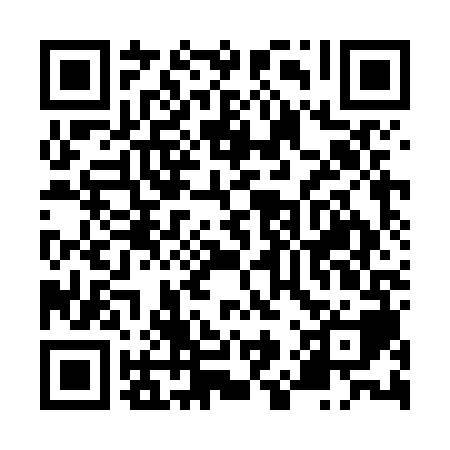 Ramadan times for Amhaiun Reidh, UKMon 11 Mar 2024 - Wed 10 Apr 2024High Latitude Method: Angle Based RulePrayer Calculation Method: Islamic Society of North AmericaAsar Calculation Method: HanafiPrayer times provided by https://www.salahtimes.comDateDayFajrSuhurSunriseDhuhrAsrIftarMaghribIsha11Mon5:005:006:4412:294:126:156:157:5912Tue4:574:576:4212:294:146:176:178:0213Wed4:544:546:3912:284:166:196:198:0414Thu4:514:516:3612:284:176:216:218:0615Fri4:484:486:3412:284:196:236:238:0916Sat4:454:456:3112:284:216:256:258:1117Sun4:424:426:2812:274:236:286:288:1418Mon4:394:396:2512:274:246:306:308:1619Tue4:364:366:2312:274:266:326:328:1820Wed4:334:336:2012:264:286:346:348:2121Thu4:304:306:1712:264:296:366:368:2322Fri4:274:276:1512:264:316:386:388:2623Sat4:244:246:1212:254:336:406:408:2824Sun4:214:216:0912:254:346:426:428:3125Mon4:184:186:0612:254:366:446:448:3326Tue4:154:156:0412:254:386:476:478:3627Wed4:124:126:0112:244:396:496:498:3928Thu4:084:085:5812:244:416:516:518:4129Fri4:054:055:5612:244:436:536:538:4430Sat4:024:025:5312:234:446:556:558:4731Sun4:594:596:501:235:467:577:579:491Mon4:554:556:481:235:477:597:599:522Tue4:524:526:451:225:498:018:019:553Wed4:494:496:421:225:508:038:039:584Thu4:454:456:391:225:528:068:0610:005Fri4:424:426:371:225:538:088:0810:036Sat4:384:386:341:215:558:108:1010:067Sun4:354:356:311:215:568:128:1210:098Mon4:314:316:291:215:588:148:1410:129Tue4:284:286:261:215:598:168:1610:1510Wed4:244:246:231:206:018:188:1810:18